Старшая - подготовительная группа «Топотушки»С 12.05.2020 по 15.05.2020 гФЭМП –закрепление пройдённого материала, работа в тетрадях.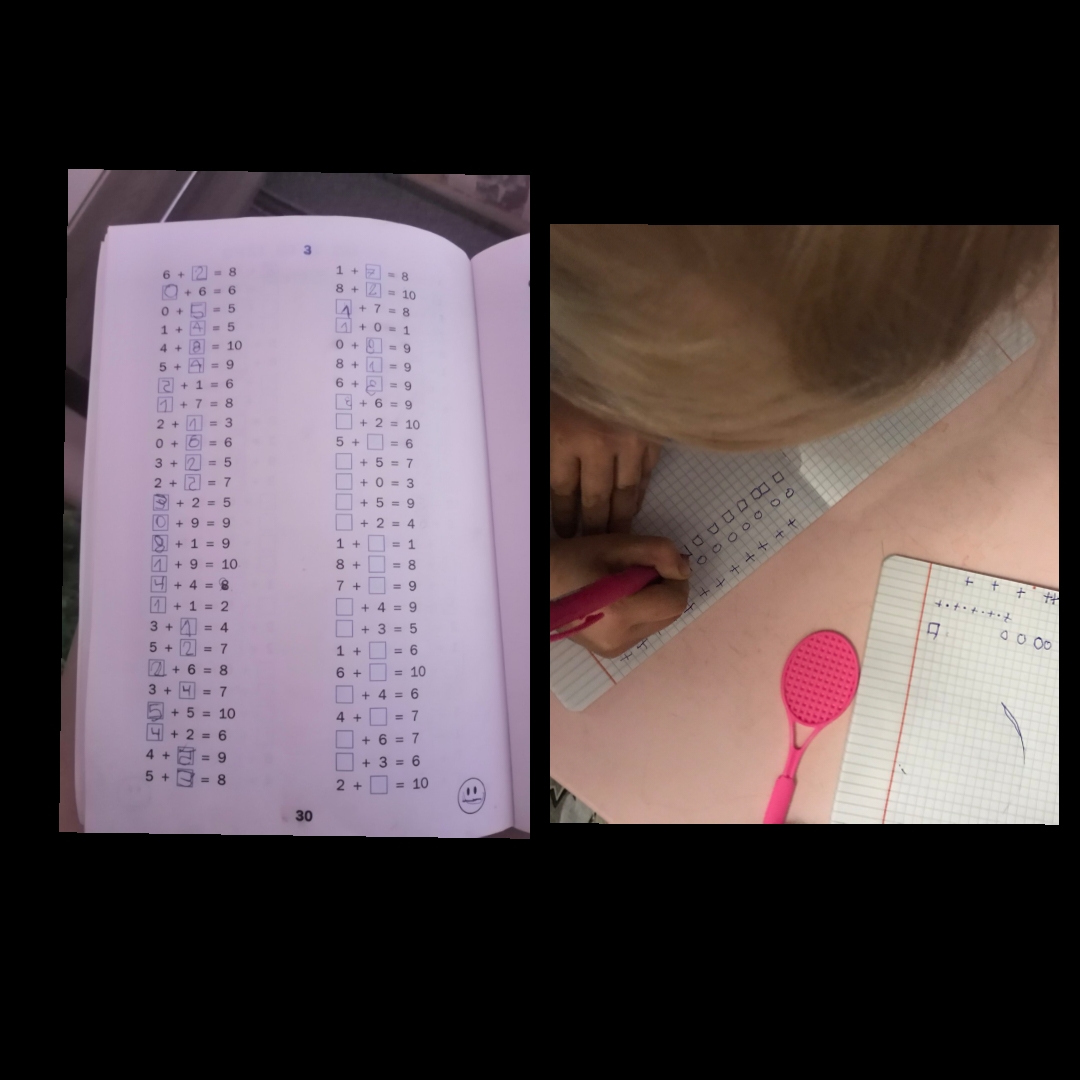 Вид изобразительной деятельности.Рисование по замыслу.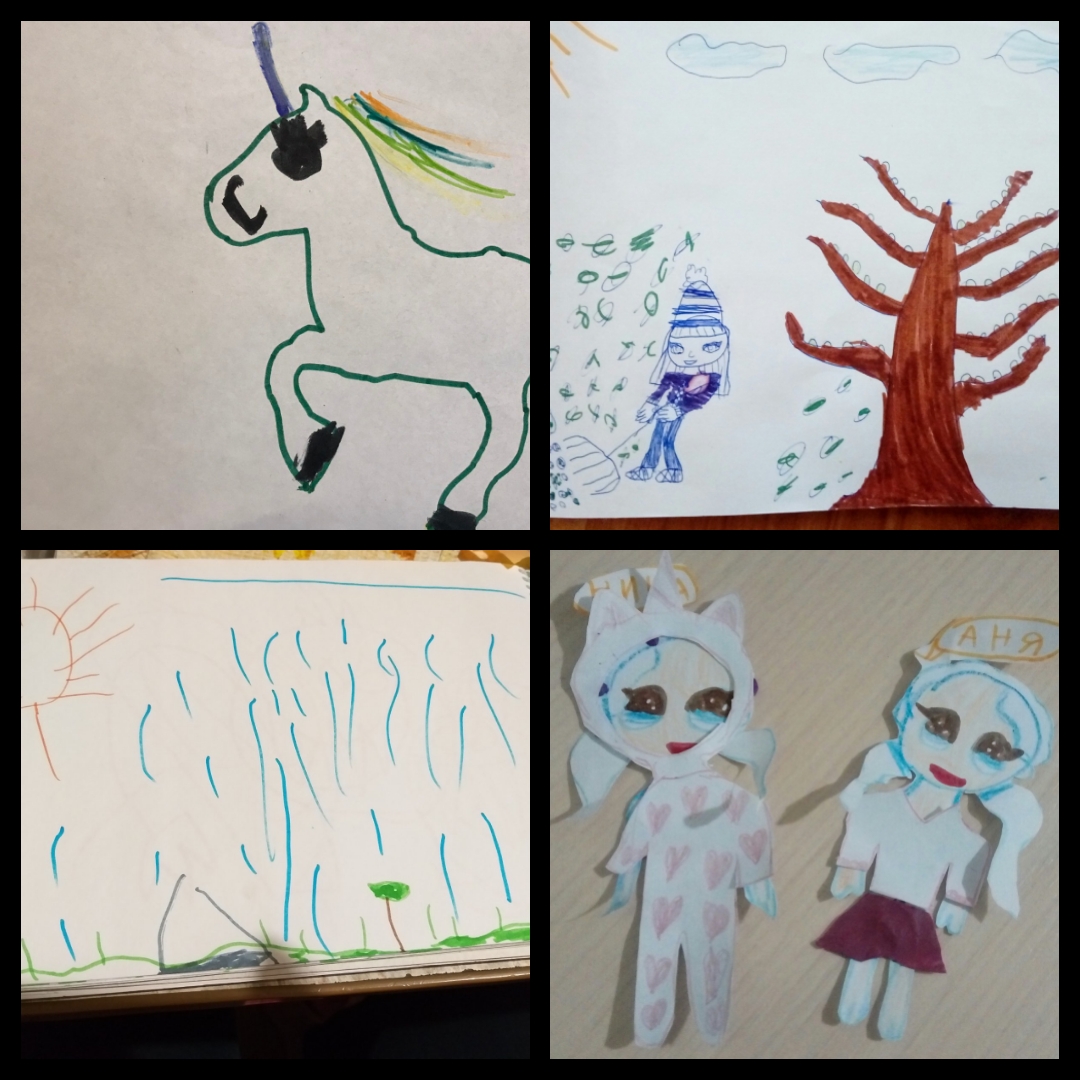 Ознакомление с предметным и социальным окружением.Тема: «Путешествие в прошлое светофора»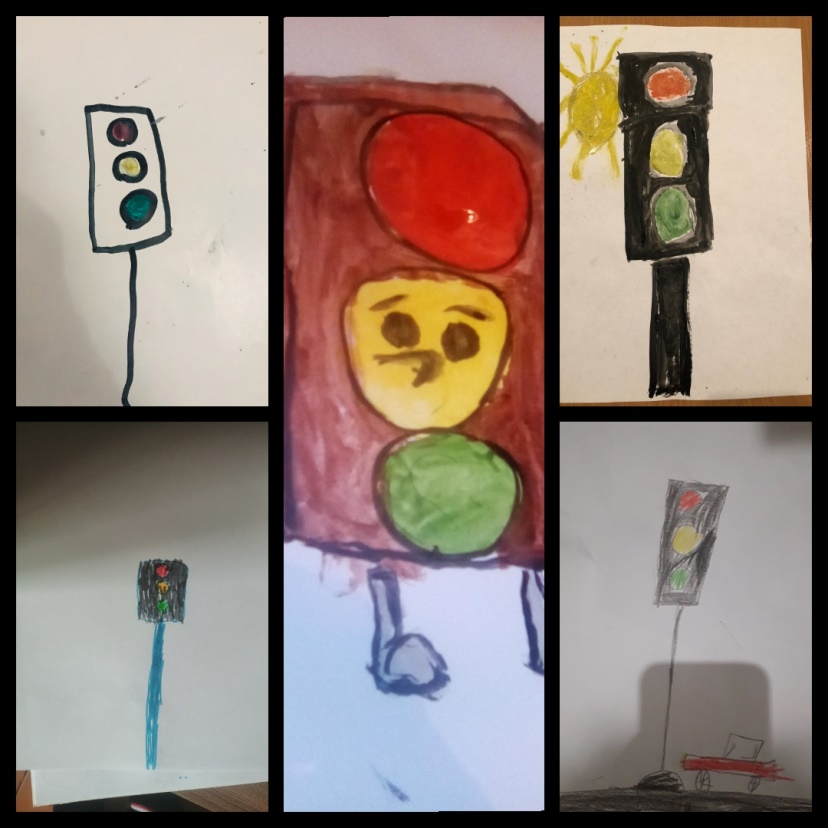 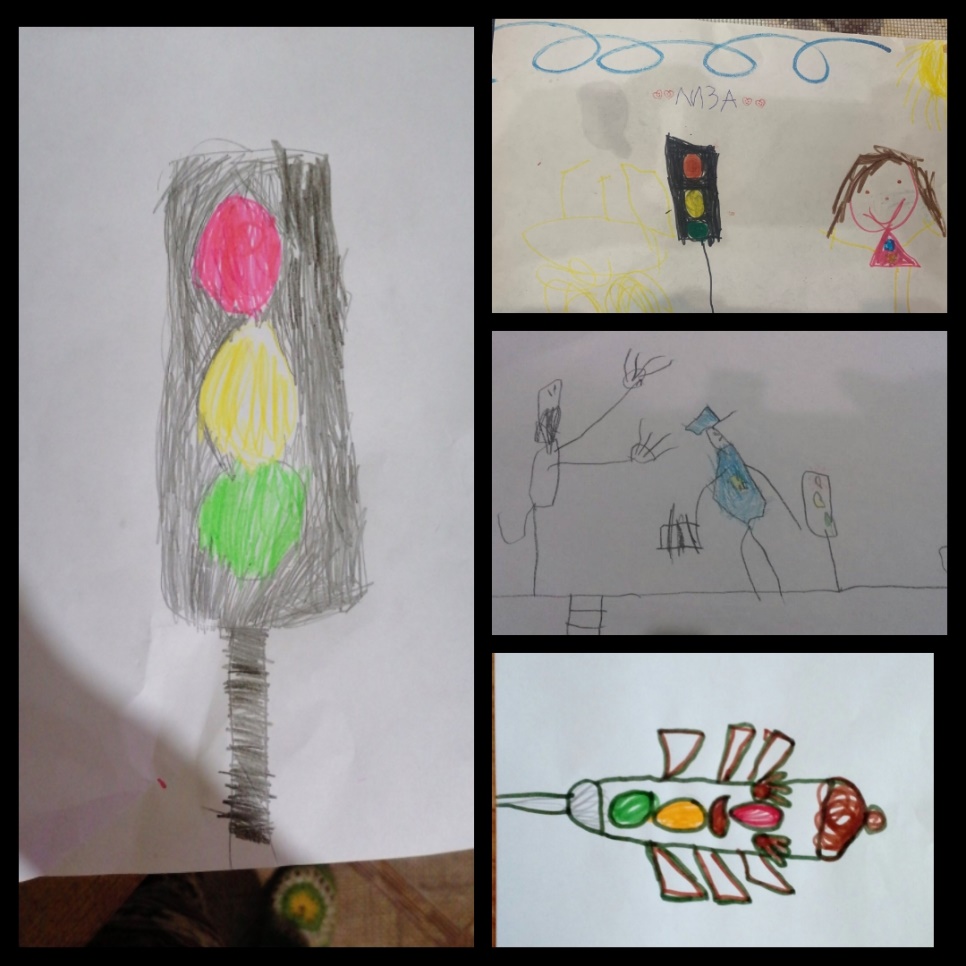 Вид изобразительной деятельности.Рисование на тему: «Цветущий сад»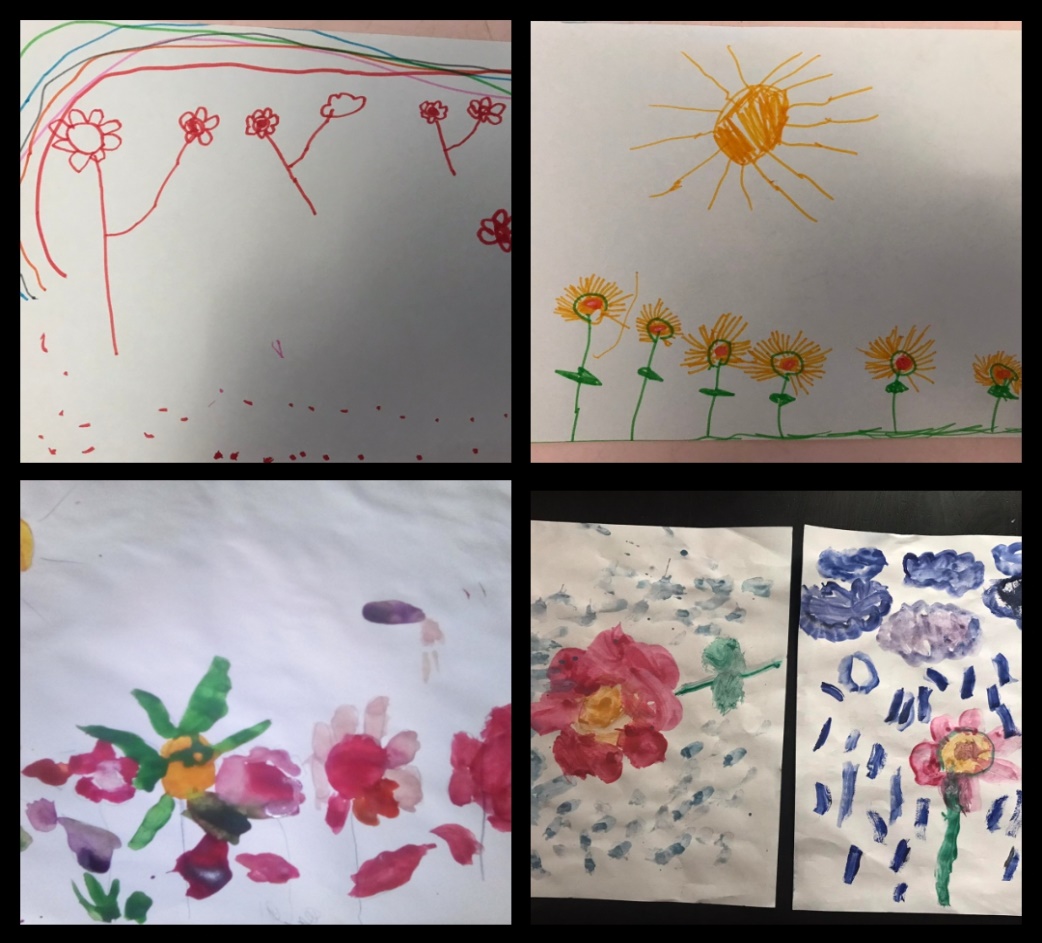 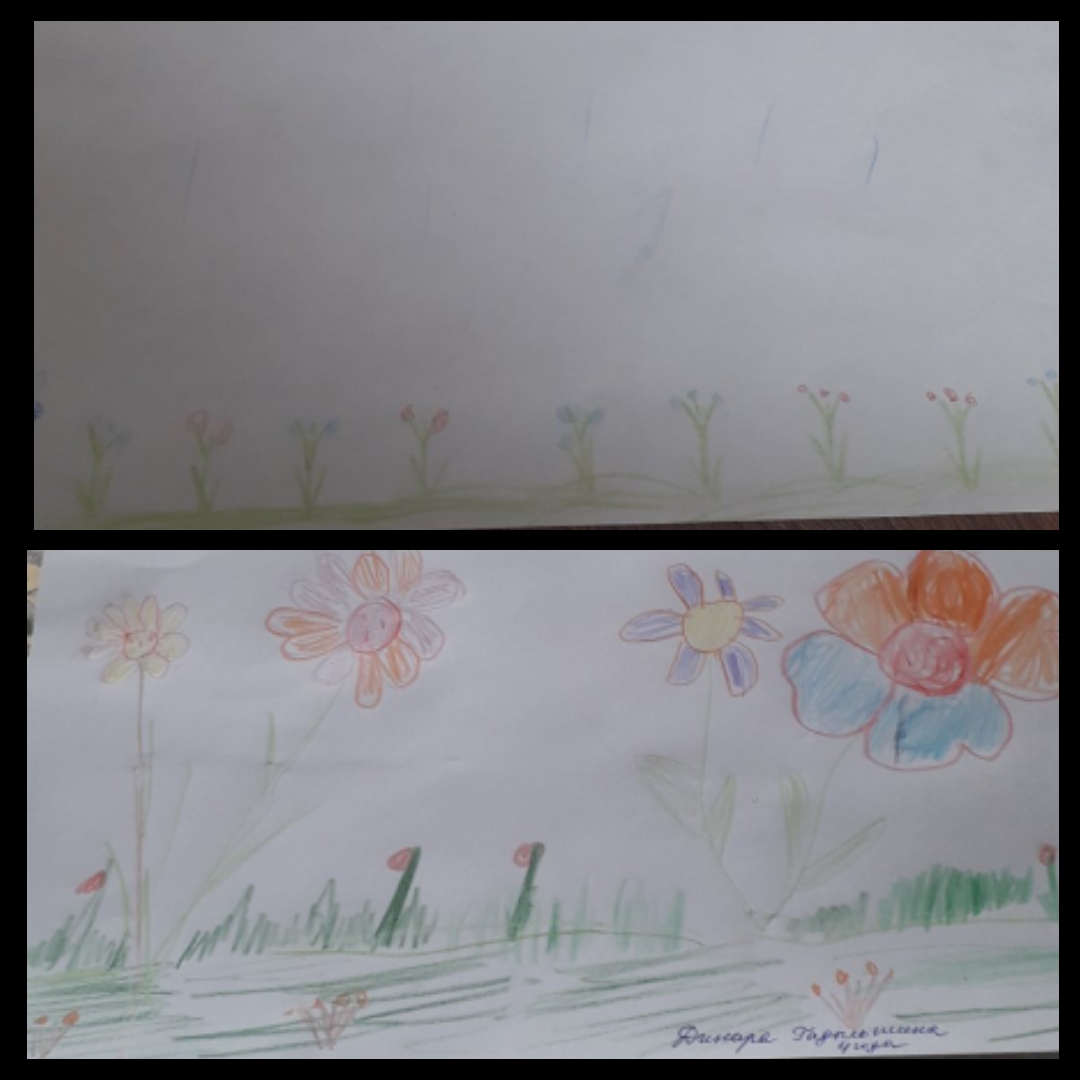 